نموذج السيرة الذاتية لعضو هيئة التدريسد/ الغزالي محمد حامد حسين  التخصص/ أصول لغة عربيةأولا : البيانات الشخصية:ثانياً:   المؤهلات العلمية:ثالثاً:   الدرجات  العلمية: رابعاً: المهام الإدارية التي كُلف بها العضو      :  خامساً: اللجان التي شارك فيها العضو :  سابعاً: الأنشطة العلمية:الإنتاج العلمي (المنشور/المقبول للنشر)  :المقررات الدراسية التي قام العضو بتدريسها  :الإشراف على رسائل الماجستير والدكتوراه:الدورات التدريبية :المؤتمرات والندوات وورش العمل:المملكة العربية السعودية                                                   وزارة التعليم العــــــــاليجامعة المجمعـــــــــــــةكليــــــة التربية بالزلفيقسم اللغة العربية 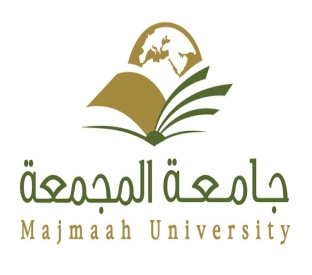 اسم عضو هيئة التدريس الغزالي محمد حامد حسين  القسم : اللغة العربيةرقم السجل المدني اسم الكلية كلية التربية بالزلفي تاريخ الميلاد 17/5/1969 الجوال0507974947الحالة الاجتماعية متزوجهاتف العمل البريد الالكتروني a.hamed@mu.edu.saالمؤهلتاريخ الحصول عليهالتخصصالجامعة والكليةالبكالوريوس 1992/5/2لغة عربية ش عامةكلية اللغة العربية بدمنهور جامعة الأزهرالماجستير 2000 /9 /3أصول لغة عربيةكلية اللغة العربية بالمنصورة جامعة الأزهرالدكتوراه 2004مأصول لغة عربيةكلية اللغة العربية بالمنصورة جامعة الأزهرالدرجة العلميةتاريخ الحصول عليهالجهةأستاذ مساعد5/10/2004مكلية اللغة العربية بإيتاي البارود جامعة الأزهرأستاذ مشارك4/9/2013مكلية اللغة العربية بإيتاي البارود جامعة الأزهراستاذ-محاضر26/10/ 2000مكلية اللغة العربية بإيتاي البارود جامعة الأزهرمعيد20/12/1994كلية اللغة العربية بإيتاي البارود جامعة الأزهرم. المهام الإدارية فترة التكليف  1212234م. اسم اللجنة مهام اللجنة فترة عمل اللجنة 11عضو  في لجنة شئون الطلاب ك اللغة العربية بإيتاي البارود جامعة الأزهر20092عضوفي لجنة المكتبة والمشتريات في ك اللغة العربيةج الأزهر إيتاي البارود201232عضوفي لجنة المجلة العلمية المحكمة ك اللغة العربيةج الأزهر إيتاي البارود201243رئيس معيار (المعايير الأكاديمية والبرامج التعليمية) كلية اللغة العربية جامعة الأزهر بإيتاي البارود20165عضو لجنة شئون التعليم كلية اللغة العربية جامعة الأزهر بإيتاي البارود20176عضو لجنة  وحدة القياس والتقويم قسم اللغة العربية كلية التربية بالزلفي1439/14407عضو لجنة  ضمان الجودة والاعتماد  كلية التربية بالزلفي1939/1440عضو لجنة الخطط الدراسية (توصيف  مقررات أصول اللغة )1440/1441منسق  لجنة  الإرشاد الأكاديمي بقسم  اللغة العربية كلية التربية بالزلفي1440/1441عضولجنة الجودة والمسؤول عن معيار إدارة  البرنامج وضمان جودته كلية التربية بالزلفي بالزلفي1440/1441عضولجنة خدمة المجتمع بقسم اللغة العربية بكلية التربية بالزلفي1440/1441معنوان البحث المحكم والناشر والتاريخ1مصطلح "الغريب" قراءةٌ فِي "غَرائبِ التَّفْسِيرِ وَ عَجَائِبِ التَّأويلِ" للشَّيخِ الإمام  بُرهانِ الدّينِ أبي القاسمِ محمود بن حمزةَ بن نصْرِ  الكَرْمَانِيّ(ت نحو535هـ) مجلة كلية اللغة العربية بالمنوفية ج الأزهر2020م2من اللمحات اللغوية (الصوتية) عند ابن خلدون في ضوء علم اللغة الحديث، كتاب المؤتمر العلمي الدولي الثاني كلية اللغة العربية بالمنوفية    19ـ20 /3 /2018م3القلب المكاني في ضوء نظرية (مسطرة اللغوي) وشيوع السلاسل الصوتية عند د/إبراهيم أنيس . مجلة قطاع اللغة العربية كلية اللغة العربية بالقاهرة ـ العدد 12 ـ يناير 2018م4دلالة التشبيه على التأصيل اللغوي في المعجم العربي القديم (التشبيه بـ"مثل" في معجم جمهرة اللغة لابن دريد أنموذجا). مجلة كلية الإسلامية و العربية جامعة الأزهر بالإسكندريةالعدد 33     الجزء 9   ـ  1438هـ2017م5شجاعة العربية عند ابن جني في ضوء علم اللغة البراجماتي. مجلة كلية اللغة العربية جامعة الأزهر بجرجاالعدد 20 الجزء 5ــ  1437هـ2016م6الدرس الصوتي والدلالي في سورة الواقعة  بحث مرجعي مقدم للجنة العلمية الدائمة للترقية بجامعة الأزهرـ 2013م7الفروق الدلالية في تفسير زهرة التفاسير مجلة كلية اللغة العربية بإيتاي البارود العدد /25ج 1   1433هـ 2012م8السياق وتوظيفه في توجيه التفسير و الترجيح اللغوي في ضوء النظرية السياقية مجلةكلية اللغة العربية بالمنصورة العدد /29 الجزء الثالث1431هـ2010م9قراءة في مخطوط لأبي بكر السجستاني (ت330هـ)(معرفة اشتقاق أسماء.. 2008  مجلة كلية اللغة العربية جامعة الأزهر فرع سوهاج العدد 12ج5 1429هـ2008م.10كتاب لحن العامة لأبي حاتم السجستاني(ت255هـ)تحقيقا وجمعا ودراسة . مجلة كلية اللغة العربية جامعة الأزهر فرع سوهاج العدد 11 الجزء الخامس 1428هـ2007مم. اسم المقرر رقم المقررالمرحلة 1علم الأصوات2فقه اللغة 3علم المعاجم 4علم الدلالة 5تاريخ النحو6المكتبة العربية الحديثة7النحو8البلاغة 9مهارات الكتابة 10النصوص م.عنوان الرسالةالمرحلة11ـالدرس الصوتي والدلالي في حاشية الجمل على شرح منهج الطالبين في ضوء علم اللغة الحديث.كلية اللغة العربية بإيتاي البارود ج الأزهرماجستير22ـ الفكر الدلالي في كتاب الحاوي الكبير للماوردي كلية اللغة العربية بالمنوفية ج الأزهر    دكتوراهم. اسم الدورة  مكان الانعقاد تاريخ الانعقاد1البرنامج التدريبي المكثف "تطوير الكفايات الأساسية في التعليم و التعلم  في التعليم العالي" .جامعة الدمام22/ـــ24/12/2014م 2البرنامج التدريبي (توصيف البرامج والمقررات وتقويم نواتج التعليم العالي) .       الهيئة القومية لضمان جودة التعليم والاعتمادكلية اللغة العربية ج الأزهر28/2ـــ 2/3/2017م3البرنامج التدريبي (المراجعة الخارجية لمؤسسات التعليم العالي)                           الهيئة القومية لضمان جودة التعليم والاعتمادكلية اللغة العربية ج الأزهر6 ـــ 9/3/2017م4البرنامج التدريبي التخطيط الاستراتيجي لمؤسسات التعليم العالي.. .           الهيئة القومية لضمان جودة التعليم والاعتمادمركز ضمان الجودة والتدريب بجامعة الأزهر27 ـ28/3/2017م5الدورة التدريبية  (إدارة الأزمات والكوارث)مركز ضمان الجودة والتدريب بجامعة الأزهر8ـ9/4/2017م6الدورة التدريبية  (مهارات إدارية وقانونية)   مركز ضمان الجودة والتدريب بجامعة الأزهر10ـ11/4/2017م7الدورةالتدريبية(إدارة الوقت وضغوط العمل)مركز ضمان الجودة والتدريب بجامعة الأزهر15ـ16/4/2017مم. اسم المؤتمرات او الندوات او ورش العمل مكان الانعقاد تاريخ الانعقاد1ورشة العمل حول قائمة متطلبات الاعتماد الأكاديمي وفقا للهيئة الوطنية للتقويم و الاعتماد الأكاديمي.جامعة الدمام28/10/2014مجامعة الدمام28 ــ 10ـ 2014م2ورشة عمل التحليل الرباعي للبيئة الداخلية والخارجيةSWOT Analysis-             كلية اللغة العربية جامعة الأزهر22/ 3 /2017م3ورشة عمل عن الكشف عن نسبة الاقتباس الفني للأبحاث العلمية . كلية التربية بالزلفي جامعة المجمعة12/3/2019م  5/7/1440هـ4المؤتمر العلمي الدولي الثاني المنعقد بكلية اللغة العربية بإيتاي البارود جامعة الأزهر  تحت عنوان (المؤسسات العلمية ودورها في النهوض بالفكر اللغوي و الحضاري) مشاركة بالحضور والمناقشةكلية اللغة العربية بإيتاي البارود جامعة الأزهر24  ـ 25/ 10/ 2016م 52ـ المؤتمر العلمي الدولي الثاني المنعقد بكلية اللغة العربية بالمنوفية جامعة الأزهر  تحت عنوان (تراثنا العربي و الفكر الحداثي) مشاركة ببحثكلية اللغة العربية بالمنوفية جامعة الأزهر19ـ 20 /3/2018م